Fractions w/ Variables Practice  Directions:   Simplify and reduce each problem. SHOW ALL WORK!8r + 24     -842c – 18cd  3c + 6cd      3.    -2c       4b                 4          5c      4.    5bc      4cd              3b          7c     5.              b         ,                        3bn – n    6.    4b - 4c              c – b   7.      13x – 13xy               6 – 6y8.        x           xy   ,            y           39.  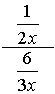 10.      a4            b2     ,             a             b311.         m + n                   4         ,             m2 + n2                   1612.       y + 3  ,               x               3